REFERENDUM ABROGATIVI DEL 12 GIUGNO 2022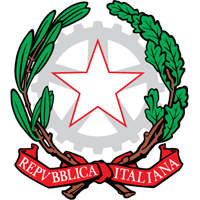 Referendum Giustizia - Il 12 giugno 2022 si terranno cinque Referendum abrogativi in materia di giustizia.
 
Si vota nella sola giornata di domenica 12 giugno 2022 dalle ore 7.00 alle ore 23.00.

Entro il 17 aprile 2022 deve essere inviata al Consolato la comunicazione dei cittadini AIRE che votano in Italia
con il seguente MODULO (anche in allegato a fondo pagina)

Quesiti referendari
La diciottesima tornata referendaria abrogativa nella storia della Repubblica Italiana avrà luogo per abrogare o mantenere in vigore i testi di legge relativi a:
 
1) Incandidabilità dopo la condanna 
2) Separazione delle carriere  
3) Riforma Consiglio Superiore della Magistratura
4) Custodia cautelare durante le indagini 
5) Valutazione degli avvocati sui magistrati 

Il quorum.
Per la validità del referendum abrogativo è obbligatorio che vada a votare la metà più uno degli elettori aventi diritto, in caso contrario le norme per le quali il quorum non viene raggiunto resteranno in vigore.
 
 Chi può votare
 Possono votare tutti i cittadini italiani iscritti nelle liste elettorali del Comune e che avranno compiuto il 18° anno di età il 12 giugno 2022.
 
Gli elettori italiani residenti all'estero (Aire) votano per corrispondenza, o in alternativa in Italia, se comunicato entro Domenica 17 aprile.Gli elettori temporaneamente all’estero possono optare per il voto per corrispondenza presentando, entro l’11 maggio 2022, apposita domanda da inviare via mail all’indirizzo: comune.piozzano@sintranet.it utilizzando l’apposito modulo allegato al presente avviso.
 
Sono disponibili ulteriori informazioni con le indicazioni di voto per i cittadini italiani residenti all'estero
 
Come si vota
Si vota nella sola giornata di domenica 12 giugno 2022 dalle ore 7:00 alle ore 23:00.
 
L'elettore deve presentarsi al proprio seggio (inidcato sulla tessera elettorale) con un documento di identità valido e la tessera elettorale. Chi non ha la tessera o l'ha smarrita può richiederla all'ufficio elettorale.
  
Modalità di voto
Per votare l'elettore può:
 - apporre un segno sul SI se desidera che la norma sottoposta a Referendum sia abrogata;
 - apporre un segno sul NO se desidera che la norma sottoposta a Referendum resti in vigore.
 